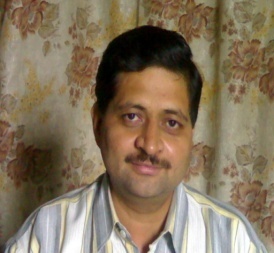 NIKHILESH H. MEHTAB.com,C.A. Inter& MBA(Mumbai)Cell #.092287 12216E-mail:nikhilesh202@gmail.com/nikhilesh_22@rediffmail.com.Date:____________To,					Ref.:	Information from reliable source / publications.				SUB.:	Application for the proposed post of ‘GEN. MANAGER (Finance/ Accounts)						/ MIS Executive/ INTERNAL AUDITOR/ H.O.D- Accounts.		Respected Sir / Madam,In response to referenceand subject I seek to apply for the post of‘MANAGER (FINANCE/ ACCOUNTS)/ MIS EXE./ ASST. INTERNAL AUDITfor your Finance Department.I submit herewith my complete BIO-DATA / CV for your kind perusal and record.I possess at least twenty-six (26+) years of working experience in the field of accounting uptofinalisation& Balance Sheet. My total experience includes computerised-accounting fortwenty(20) years with software viz.,(i)“Tally.ERP 9A”(Rel.2.0’A’ Series),(ii) “EX” of TCS & (iii) BSS: F1-IDEA.
Specially, I acquired deep knowledge in Tally &Accounts with auditing.Moreover, I have often worked directly withmanagers, directors, proprietor and other planningcadre personnel – which has resulted in high level of understanding, which will help yourorganisation to have benefit of cost-effective approach towards every task done by me.I acquired immense experience in writing skills for better communication.If I am given an opportunity to serve your reputed organization,I assure your goodselvesI shall devote the best of my abilities and capabilities to the workassigned to me.  I may prove to be an asset useful to the company.Expecting your favourable response in the matter and oblige.Thanking you,Faithfully yours,NIKHILESH MEHTAEncl.: a. a.															Contd…..Pg..2/----  2 ---Curriculum vitae (CV)Work  Experience / Knowledge since 26+ (twenty-six) years in brief :1)Articleship (chartered accountancy):-Learnt practical Auditing and Accounting uptofinalisationwith :(a) M/s. J.K. Khanna& Co.(C.A.s), at Tardeo, Mumbai-34 (Mar.-1989 to Oct.-1991) and (b) M/s. Rajesh Desai & Co. (C.A.s) at , Valsad (Guj.,Nov.1991 to Apr.-1992).2) During articleship (C.A. course) audited/ inspected accounting records of multinational & multi-crorescompanies, 3- 5 Star Hotels, Air-lines, Nationalised Banks, Co-op. & Private Banks, Educational institutions, FMCGs, partnership firms, Pvt.  Ltd. and Listed Companies etc.3)Over-all experience of 26+(twenty-six+)years in accounting field and continuous improvement in personal ability towards accomplishing work by every possible systematic approach, under preferred/ able guidance, resulted in good quality work and command in the following aspects of accounting-fields with modern banking:-Right from beginning of any financial transaction and passing through different steps uptoFinalisation of accounts with scrutiny of A/cg ledgers,Balance-Sheet & P & L A/c either manually or computerised- recording each step properly with appropriate accounting principles.ACQUIRED : (a) basic working knowledge of Sales-Tax (VAT), Profession-Tax, Income-Tax – with T.D.S. formalities, wherever required, Providend Funds, Excise-duty, Banking obligations, M.I.S., Computer H/W, Gen.administration, Self-correspondence to banks, Govt., insurance Org., and (b) Professional knowledge of all Accounting and Auditingaspects required for handling any certain (known) or uncertain situation suitablywhile in connection with different commercial organizations.Last but not least – keeping complete faith in organization.Languages Known : English, Gujarati, Marathi & Hindi fluently.I, here, narrate my previous employers and my position-held there:Presently: Working as “Accountants Consultant”- Since JANUARY-2014 at Mumbai/ Valsad/ Vapi / Vadodara with minimum monthly (Net) approx. remuneration/ consultancy fees of Rs.45,000/- on Contract and assignments for Accounts/ Auditing/ TALLY (ERP) – A/c Software/ TaxationandDocumentation work ON CASH basis.*Please Note: No employment certificates are available for above- all lost in an intense misfortune.Contd…..Pg..3/----  3 ---BASIC  DATA:Name (Full)		:		NIKHILESH  HARENDRA  MEHTADate of Birth		:		June 10, 1968.Residense Addres:		C-35, Paramhans Park Soc.,  Vivekanand Nagar,  Opp. RailwayStn.(East), Mograwadi, VALSAD – 396001. Gujarat State.Tel. 02632- 224106 / Mob. 092287 12216.
E-mail: 					nikhilesh202@gmail.com /nikhilesh_22@rediffmail.comEDUCATIONAL QUALIFICATION :Languages Known (Read, Write & Speak): English, Gujarati, Marathiand Hindi.EXPECTED REMUNERATION: Rs. 50,000/- (NET – per month-  After all deductions)(excluding oflocal conveyance &accommodation expenses- provided)Approx. C.T.C.Rs. 57,000/- p.m.NIKHILESH H.MEHTA--------------------------------------Present Address:		C-35, Paramhans Park Soc.,  Vivekanand Nagar,  Opp. RailwayStation(East), Mograwadi, VALSAD – 396001. Gujarat State. Tel. 02632- 224106.Mob. 092287 12216.PREVIOUS EMPLOYERSPOST HELD(Designation)Periodof Work/ ServiceRemuneration/ Salary P.M. (NET 0f all Deductions)Reasonof Leaving *H. M. TRADERS PVT. LTD.:AtGhatkopar, Mumbai- 61. Wholesale dealer of Industrial TOOLs & H/W items supply in all M.I.D.C.sHeadof ACCOUNTS Dept.Jan.1990 to Dec.-1995Rs. 25,800/-Net p.m. (with free food, accomo. & conveyance) Family shifted to Valsad, Guj.*COLIN HEALTHCARE LTD.:AtNizampura, Vadodara-390002, Gujarat- Mfrs. of all types of Pharamceuticals products & supply in all - districts.Asst. Manager - AccountsJan.1996 to DEC-2013Rs. 32,500/- Net p.m., till
JUL-2013(WithFree Food, Accomodation& conveyance)Co. closed- down in NOV.-2012& shifted toOrrisa State.Particulars of Degree / CourseUniversity / InstitutionYear of PassingPercentage / GradeS. S. C.Pune Education Board, Pune.198361.00H. S. C.,  Mumbai.198553.00B. Com.,  Mumbai.198855.00M.B.A.
(in Finance & Insurance)Apex Institute of Management, Nagpur, Maharashtra2014A-GradeAPPEARED- 15 (fifteen) attempts for Intermediate Examination in  ()Course. of  of , March-1989 to  April -1998----ARTICLESHIP- Three (3) Years’ Training for Chartered Accountancy ()Course-COMPLETED of  of , .March-1989 to  April -1992----Passed “Eligibility Certificate Course” for  Intermediate Exam. (24 Tests of 100 marks each) of  of , .1990----COMPUTER  LITERACY / KnowledgeSELF STUDY in:(a) Accounting Software Pkg.: viz., “TALLY”6.3/7.2/ERP9 with Expert knowledge&SAP(basic)(b) Windows’ 98 & XP for: MS-Excel/ Access, MS-Word, MS-PowerPoint, MS-Outlook-Exp. of MS-Office-2003 & 2007, (c) Extensive Internet/ E-mail workings.1993 – to – 2014----